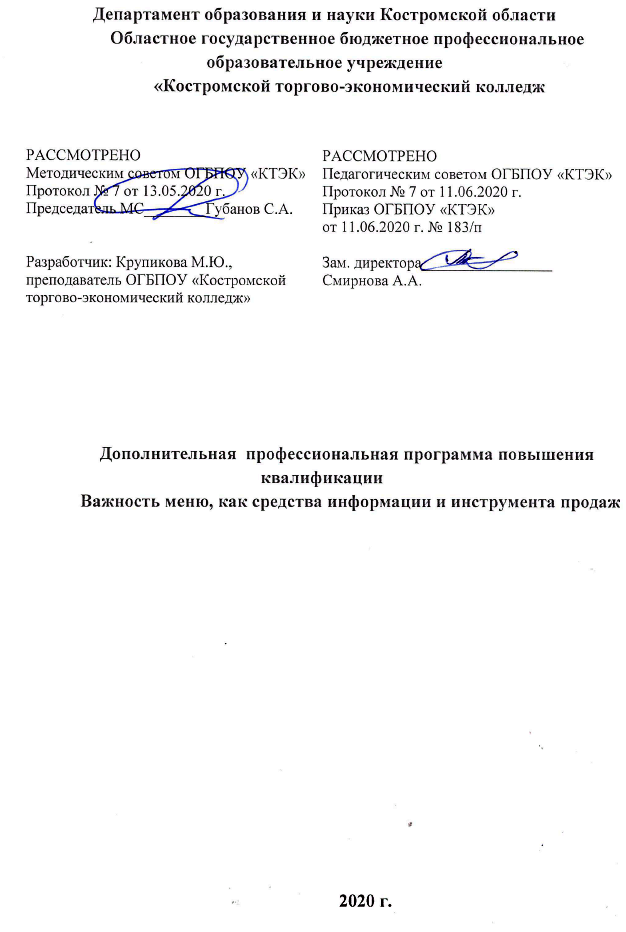 ОПИСАНИЕ ПРОГРАММЫНазвание программы: Дополнительная профессиональная программа повышения квалификации «Важность меню, как средства информации и инструмента продаж»Категория слушателей: Работники общественного питания, имеющие среднее и (или) высшее профессиональное образование. Лица, имеющие  не ниже среднего профессионального образования и относящиеся к группам занятий: Работники общественного питания. Цель освоения модуля: приобретение слушателями  новых компетенций или совершенствование  компетенций, полученных ими ранее в сфере общественного питания  повышение профессионального уровня в рамках имеющейся квалификации).  4. Форма обучения Очная с применением дистанционных образовательных технологий/  36 часов  5. Освоение модуля предполагает достижение следующего(щих) уровня(ей) квалификации в соответствии с  профессиональным стандартом Повар, утвержденным  Министерством труда и социальной защиты Российской Федерации от 08 сентября 2015 г. № 610н и требованиями заказчика.  и  требованиями заказчика. Образовательные результаты:  Слушатель, освоивший программу, должен обладать профессиональной компетенцией  разработчик  меню на предприятиях общественного  питания.   Результаты обучения: В результате освоения модуля слушатель должен приобрести знания и умения, необходимые для качественного изменения перечисленной выше профессиональной компетенции. Слушатель должен знать: - характеристику блюд, изделий и напитков, включенных в меню;- правила сочетаемости напитков и блюд;уметь: - предлагать потребителям блюда и предоставлять краткую информацию о них в процессе обслуживания;- консультировать потребителей по выбору вин, крепких спиртных и прочих напитков, их сочетаемости с блюдами;иметь практический опыт: -предложения потребителям организации  питания меню, карты вин и  других напитков;- рекомендации потребителям организации питания по выбору закусок, блюд и напитков;Учебный план Календарный учебный график 10. Организационно–педагогические условия 10.1 Материально-технические условия реализации программы10.2. Кадровые ресурсы 10.3. Учебно-методическое обеспечение модуляАнфимова Н.А. Кулинария.Текст: учебник. – М: Академия, 2020. – 284с. Безруких М.М., Филиппова Т.А., Макеева А.Г. Разговор о правильном питании. Методическое пособие для учителя. М., «НЕСТЛЕ» «ОЛМА-ПРЕСС ИНВЕСТ», 2019 - 80с. Богушева, В.И. Технология приготовления пищи Текст: учебное пособие / В.И. Богушева. - 2-е изд., стер. - Ростов н/Д: Феникс, 2015. - 374 с. Иванов Н.Н. Калорийность питания. -Ростов-на-Дону: Феникс, 2019. -168 с. Королев А.А. Гигиена питания: учебник для студентов - 2-е изд. Перераб. и доп.- Москва: Academia, 2017. – 527с Матюхина З.П. Основы физиологии питания, санитарии и гигиены:10-е издание, учебник – Москва: - «Академия», 2017 – 253с. Мармузова Л.В. Основы микробиологии, санитарии и гигиены в пищевом производстве: 10-е издание, учебник – Москва: - «Академия», 2017 – 154с. 8. Усов В.В. Организация производства и обслуживания на предприятиях общественного питания, учебник. – М: Академия 2018 – 268с. 9.Потапова И.И. Организация и контроль текущей деятельности сотрудников службы питания, учебник. – М: Академия 2019 – 322с. Электронные образовательные ресурсы: 1. Васильева, И. В. Технология продукции общественного питания: учебник для СПО [Электронный ресурс] / И. В. Васильева, Е. Н. Мясникова, А. С. Безряднова. – М.: Юрайт,2016. – 412 с. - URL: www.biblio-online.ru 2. ЭУМК: Основы микробиологии, физиологии питания, санитарии и гигиены. Лаушкина Т.А. СЭО 3.0- М.: Академия, 2017 3. Электронный учебно-методический комплекс «Поварское и кондитерское дело», универсальная сетевая версия (для обеспечения групповой работы в компьютерном классе в т.ч. с мультимедийным оборудованием/Windows – приложение) - Саратов: ООО КОРПОРАЦИЯ «ДИПОЛЬ», 2017  4. Электронный учебно-методический комплекс «Поварское и кондитерское дело», SCORM-версия для MOODLE (для дистанционного обучения/Windows/Linux – приложение) - Саратов: ООО КОРПОРАЦИЯ «ДИПОЛЬ», 2017 11. Оценка качества освоения программы 11.1 Формы текущего контроля успеваемости и промежуточной аттестации по программе:  11.2 Примеры оценочных материалов для разделов учебной программы: 1.Дайте определение меню - это:- перечень всевозможных блюд, закусок, кулинарных изделий и напитков, предложенных посетителям на данный день;- перечень блюд, закусок и напитков с указанием цены и выхода, имеющихся в продаже в течение всего времени работы;- рекламное средство, продвигающее услуги предприятия питания;- связующее звено между предприятием и посетителем.2. Назовите условные типы дизайна папок меню:- текст;- текст с графикой;-фотография блюд;- все выше перечисленные.3.Какие наиболее распространенные виды меню Вы знаете?- а-ля карт (a la carte);- табльдот (table d'hote);- дю жур (du jour); - все выше перечисленные.4.В современном экономическом словаре реклама трактуется как –- одна из функций маркетинга, объединившая в себе экономические, правовые, психологические методы воздействия на человека и уведомление потенциальных посетителей о товарах, услугах, их качестве, цене, достоинствах, особенности безопасности и экономичности применения;- средство коммуникации, позволяющее фирме передать сообщение потенциальным покупателям, прямой контакт с которыми не установлен;- открытое оповещение фирмой потенциальных покупателей, потребителей товаров и услуг об их качестве, достоинствах, преимуществах, а также о заслугах самой фирмы;- неличная форма коммуникации, осуществляемая через посредство платных средств распространения информации, с четко указанным источником финансирования.5.Какой вид рекламы считается лучшим?- печатная реклама, панно, транспоранты;- вывеска, эмблема предприятия;- отличное качество блюд и высокая культура обслуживания;- мастер-классы, выставки-продаж, лотереи.И так далее(в дистанционной системе, всего 10 вопросов, дается 2 попытки). 11.3 Критерии и шкала оценки для промежуточной аттестации по программе: Слушатель считается успешно прошедшим промежуточную аттестацию по программе при получении 60% от общего количества баллов, полученных при всех видах аттестации,  то есть 18 баллов. № п/п Наименование разделов Всего, час Аудиторные занятия Аудиторные занятия Дистанционные занятия Дистанционные занятия СРС, час. Промежу- точная аттестация, час  № п/п Наименование разделов Всего, час из них из них из них из них СРС, час. Промежу- точная аттестация, час  № п/п Наименование разделов Всего, час теоретические занятия (лекции) практические  занятия   теоретические занятия (лекции) практические  занятия   СРС, час. Промежу- точная аттестация, час  1 2 3 4 5 6 7 8 9 1. Основы правильного питания 8 - - 6 2 - - 2.  Виды меню и алгоритмы его составления 10 4 6 - - - - 3. Средства информации меню с учетом категории заказчика 16 2 12 2 - - - Промежуточная аттестация по модулю Промежуточная аттестация по модулю 2 - - - - - 2 зачетВсего: Всего: 36 Наименование разделов (дисциплин, практик, стажировок, иных видов учебной деятельности)  Объем  нагрузки, ч. Учебные недели Учебные недели Учебные недели Учебные недели Учебные недели Учебные недели Учебные недели Учебные недели Учебные недели Учебные недели Наименование разделов (дисциплин, практик, стажировок, иных видов учебной деятельности)  Объем  нагрузки, ч. 1 2 3 1раздел 8 8 2 раздел 10 4 6 3 раздел 16 6 10 Промежуточная аттестация по программе2 2 Вид ресурсаХарактеристика ресурса и количество Аудитория  Учебный класс, оснащенный посадочными местами по количеству обучающихся и рабочее место преподавателя.  Учебный торговый зал ресторанаДля приобретения практических навыков по обслуживанию посетителей – 12 часов Компьютерный класс  Для теоретических и практических занятий -12 час  Программное обеспечение для реализации программы на основе дистанционных образовательных технологий или в рамках смешанного обучения  Смешанное обучение с использованием системы MOODL колледжа Канцелярские товары  Бумага для принтера, ручки, маркеры. ДругоеОбразцы столовой посуды и предметов сервировки столов, типовые бланки меню различных предприятий питания.Вид ресурсаХарактеристика ресурса и количество Руководитель проекта/куратор  Руководитель ресурсного центра Разработчик контента  Преподаватель Лектор  Преподаватель  Модератор  Преподаватель, мастер производственного обучения Тьютор   Куратор Наименование разделов учебного плана   Технология и/или метод(ы) проведения оценочного мероприятия 8  Шкала оценки (баллы, «зачтено» / «не зачтено»)  Размещение оценочных материалов9   Основы правильного питания ТА/ЗА  10 баллов  В системе MOODL  Виды меню и алгоритмы его составления ТА/ЗА 10 баллов  В системе MOODL Средства информации меню с учетом категории заказчика ВР 10 баллов Учебный торговый зал ресторана (раздел Учебных модулей)  Промежуточная аттестация по модулю  ГД  10 баллов В системе MOODL    Критерии оценивания Балл Тесты с автоматической обработкой по первому и второму разделу20  Итоговый тест10ИТОГО: 30